
Компания  Lenovo приглашает Вас на совместный тренинг с компанией Intel!Дата: 21.08.14Время проведения тренинга: С 11:00 до 16:00Место: г. Москва, ул. Ярославская, д. 8 к.8, «Дизайн-Отель»Программа тренинга: - Продукции и технологии компании Intel - ПК и моноблоки Think- Рабочие станции Think- Мониторы Think- Ноутбуки (мобильные устройства) Think- Аксессуары ThinkУсловия участия:Уважаемый партнер! Мы хотим сделать тренинг максимально комфортным и эффективным для Ваших сотрудников. Для этого нам необходимо знать ожидаемое количество участников за несколько дней до мероприятия. Просьба заранее присылать списки от Вашей компании в виде заполненной формы из приложения к данному письму.Контактное лицо:Грядунов МихаилТелефон: +7 (916) 911 21 94 E-mail: mgryadunov@lenovo.comФимушкин СергейТелефон: +7 (982) 617 83 13E-mail: Phimushkin.lenovo@gmail.com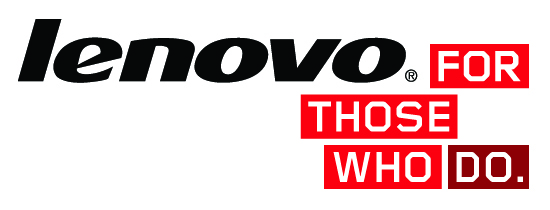 